О внесении изменений и дополнений в постановление № 33 от 26.12.2014 г.      «Об утверждении Порядка,  администрирования доходов бюджета сельского поселения Бельский сельсовет муниципального района Гафурийский район Республики Башкортостан, администрируемых администрацией сельского поселения Бельский сельсовет муниципального района Гафурийский район Республики Башкортостан »В целях своевременного получения безвозмездных поступлений в бюджет поселения и во избежание отнесения Управлением Федерального казначейства по Республике Башкортостан платежей на невыясненные поступления администрация сельского поселения Бельский сельсовет муниципального района Гафурийский район Республики Башкортостан ПОСТАНОВЛЯЕТ:-дополнить код бюджетной классификации: 2.  Контроль за исполнением настоящего постановления оставляю за собой.Глава сельского поселения:                                                     Ю.З.АхмеровОКПО 04282573, ОГРН 1020201252235, ИНН 0219001333, КПП 021901001от 30.09. 2015 г. №111На______ от _______2015г.НачальникуОтдела УФК 19 по РБВ Гафурийском районеИ.М.Бухарметовой      Администрация сельского поселения Бельский сельсовет муниципального района Гафурийский район направляет Вам копию постановления: -№30 от 30.09.2015 г.  О внесении изменений и дополнений в постановление № 33 от 26.12.2014 г. «Об утверждении Порядка,  администрирования доходов бюджета сельского поселения Бельский сельсовет муниципального района Гафурийский район Республики Башкортостан, администрируемых администрацией сельского поселения Бельский сельсовет муниципального района Гафурийский район Республики Башкортостан »Глава сельского поселения                       Ю.З.АхмеровБАШ?ОРТОСТАН РЕСПУБЛИКА№Ы;АФУРИ РАЙОНЫ МУНИЦИПАЛЬ РАЙОНЫНЫ*БЕЛЬСКИЙ АУЫЛСОВЕТЫ АУЫЛ БИЛ"М"№Е           ХАКИМИ"ТЕБАШ?ОРТОСТАН РЕСПУБЛИКА№Ы;АФУРИ РАЙОНЫ МУНИЦИПАЛЬ РАЙОНЫНЫ*БЕЛЬСКИЙ АУЫЛСОВЕТЫ АУЫЛ БИЛ"М"№Е           ХАКИМИ"ТЕ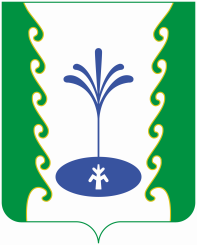 АДМИНИСТРАЦИЯСЕЛЬСКОГО ПОСЕЛЕНИЯБЕЛЬСКИЙ СЕЛЬСОВЕТМУНИЦИПАЛЬНОГО РАЙОНА ГАФУРИЙСКИЙ РАЙОНРЕСПУБЛИКИ БАШКОРТОСТАНАДМИНИСТРАЦИЯСЕЛЬСКОГО ПОСЕЛЕНИЯБЕЛЬСКИЙ СЕЛЬСОВЕТМУНИЦИПАЛЬНОГО РАЙОНА ГАФУРИЙСКИЙ РАЙОНРЕСПУБЛИКИ БАШКОРТОСТАН?АРАРПОСТАНОВЛЕНИЕ30 сентябрь 2015 й.№3030 сентября  2015 г.791 2 02 02999 10 7113 151Прочие субсидии бюджетам сельских поселений (субсидии на проведение кадастровых работ по межеванию земельных участков в целях их предоставления гражданам, имеющим трех и более несовершеннолетних детей, а также ребенка-инвалида)БАШ?ОРТОСТАН РЕСПУБЛИКА№Ы;АФУРИ РАЙОНЫ МУНИЦИПАЛЬ РАЙОНЫНЫ*БЕЛЬСКИЙ АУЫЛСОВЕТЫ АУЫЛ БИЛ"М"№Е            ХАКИМИ"ТЕАДМИНИСТРАЦИЯСЕЛЬСКОГО ПОСЕЛЕНИЯБЕЛЬСКИЙ СЕЛЬСОВЕТМУНИЦИПАЛЬНОГО РАЙОНА ГАФУРИЙСКИЙ РАЙОНРЕСПУБЛИКИ БАШКОРТОСТАНМәктәп  урамы, 24а, Игенйыл4а ауылы, Fафури районы,  БР, 453057Тел. (34740)2-37-17, факс (34740)2-37-18E-mail:  BelskySelsovet@ufamts.ruул. Школьная, д. 24а, с. Инзелга, Гафурийский район, РБ, 453057Тел. (34740) 2-37-17, факс (34740) 2-37-18E-mail: BelskySelsovet@ufamts.ru 